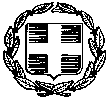 ΘΕΜΑ: Πρωτόκολλο για τη χρήση Σχολικού Εργαστηρίου Φυσικών Επιστημών (ΣΕΦΕ) του σχολείου: ………………………….. από το συστεγαζόμενο σχολείο: ……………………………………Κατόπιν προφορικού αιτήματος του συστεγαζόμενου σχολείου ………………..……… για τη χρήση του εργαστηρίου Φυσικών Επιστημών του σχολείου ……………..……….., παραχωρείται σε αυτό, και μόνο για το τρέχον σχολικό έτος 202… -202…, η μερική χρήση της αίθουσας του εργαστηρίου φυσικών επιστημών, με την υποχρέωση τήρησης των παρακάτω:Η αίθουσα του εργαστηρίου χρησιμοποιείται αποκλειστικά από τους αντίστοιχους εκπαιδευτικούς κλ. ΠΕ04 του σχολείου (και μόνο) για την εργαστηριακή εξάσκηση των μαθητών/τριών στα μαθήματα των φυσικών επιστημών εντός του ωραρίου του σχολείου.Ο/Η υπεύθυνος/η για το εργαστήριο εκπαιδευτικός του φιλοξενούμενου σχολείου θα συνεννοείται με τον/ττην  υπεύθυνο/η του εργαστηρίου του σχολείου που το διαθέτει, σε οτιδήποτε αφορά τη λειτουργία των εργαστηρίων.Σε περίπτωση που πρέπει να χρησιμοποιηθεί το εργαστήριο την ίδια ημέρα, στο ίδιο ωράριο και από τα δύο σχολεία, το πρόγραμμα χρήσης τους ρυθμίζεται από τον/την υπεύθυνο/η του εργαστηρίου του σχολείου που το διαθέτει.Απαγορεύεται η απομάκρυνση από το χώρο του εργαστηρίου και μεταφορά σε άλλους  χώρους του σχολείου των επίπλων, των οργάνων κτλ. του εργαστηρίου.Οι οργανοθήκες του εργαστηρίου θα παραμένουν κλειδωμένες. Στην περίπτωση που πρόκειται να χρησιμοποιηθούν όργανα, συσκευές, χημικές ουσίες κτλ. που υπάρχουν σε αυτές, οι εκπαιδευτικοί του φιλοξενούμενου σχολείου που θα τα χρησιμοποιήσουν θα τα ζητούν από τον/υην υπευθύνο/η του εργαστηρίου του σχολείου που το διαθέτει την προηγούμενη ημέρα, ώστε αυτοί να τα προετοιμάζουν.Εξυπακούεται ότι μετά το πέρας του μαθήματος τα γυάλινα όργανα που χρησιμοποιήθηκαν θα καθαρίζονται από αυτούς που τα χρησιμοποίησαν και θα αποθηκεύονται ή θα παραμένουν στους πάγκους, ώστε να αποθηκευτούν από τον/την υπεύθυνο/η του εργαστηρίου του σχολείου που τα διαθέτει. Στο βιβλίο συμβάντων θα αναγράφεται – και ταυτόχρονα θα γνωστοποιείται στον/στην υπεύθυνο/η του εργαστηρίου του σχολείου που τα διαθέτει και αντίστροφα – οποιαδήποτε βλάβη, φθορά ή καταστροφή οργάνου, συσκευής, επίπλων και λοιπού εξοπλισμού που είναι χρεωμένος στο βιβλίο υλικού του εργαστηρίου. Σε περίπτωση καταστροφής οργάνου, συσκευής, επίπλου κτλ. κατά τη χρήση των εργαστηρίων από το φιλοξενούμενο σχολείο την ευθύνη αντικατάστασής του την αναλαμβάνει αυτό. Οι μαθητές δεν πρέπει να βρίσκονται μόνοι (χωρίς επιτήρηση) στο εργαστήριο και η αίθουσα μετά την κάθε χρήση της θα κλειδώνεται.Καλό είναι οι εκπαιδευτικοί που θα χρησιμοποιήσουν την αίθουσα και τον εξοπλισμό του εργαστηρίου να ζητήσουν να ενημερωθούν από τον υπεύθυνο του ΕΚΦΕ για τη λειτουργία και το χειρισμό των οργάνων και των συσκευών προς αποφυγή βλαβών κτλ., όπως και τους κανόνες ασφαλείας που πρέπει να τηρούνται στο χώρο του εργαστηρίου.Ο/Η Διευθυντής/ντρια του σχολείου που διαθέτει το εργαστήριο παραδίδει αντίγραφα των κλειδιών των αιθουσών στον/στην Διευθυντής/ντρια του σχολείου που φιλοξενείται, με την υποχρέωση επιστροφής τους με τη λήξη του σχολικού έτους.Η τήρηση του πρωτοκόλλου αυτού γίνεται αποδεκτή και υπογράφεται ως εξής:ΕΛΛΗΝΙΚΗ ΔΗΜΟΚΡΑΤΙΑΥΠΟΥΡΓΕΙΟ ΠΑΙΔΕΙΑΣΔΙΑ ΒΙΟΥ ΜΑΘΗΣΗΣ ΚΑΙ ΘΡΗΣΚΕΥΜΑΤΩΝΠΕΡΙΦΕΡΕΙΑΚΗ ΔΙΕΥΘΥΝΣΗ Π/ΘΜΙΑΣ & Δ/ΘΜΙΑΣ ΕΚΠΑΙΔΕΥΣΗΣ Νοτίου ΑιγαίουΔ/ΝΣΗ Δ/ΘΜΙΑΣ ΕΚΠ/ΣΗΣ ΔΔΩΔΕΚΑΝΗΣΟΥΣχολείο: …….………..------Ταχ. Δ/νση: T.K. – Πόλη:Ε-mail:Πληροφορίες:Tηλέφωνο:  Τηλέφωνο Δ/ντριας & FAX: Κως, … /… / 20…Αρ. Πρωτ.    Για το σχολείο που διαθέτει το εργαστήριοΓια το σχολείο που φιλοξενείταιΟ/Η Διευθυντής/ντριαΟ/Η Διευθυντής/ντριαΟ/Η υπεύθυνος/νη ΣΕΦΕΟ/Η υπεύθυνος/νη ΣΕΦΕ